Western Australia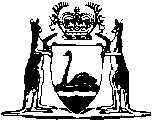 Mine Workers’ Relief (Payments Authorisation) Act 1940Compare between:[09 Oct 1940, 00-a0-02] and [01 Jul 2003, 00-b0-05]Western AustraliaMine Workers’ Relief (Payments Authorisation) Act 1940 An Act to authorize certain payments by the Mine Workers’ Relief Board out of the Mine Workers’ Relief Fund as benefits payable under the Mine Workers’ Relief Act 1932-1934.PreambleWhereas certain persons, being mine workers within the meaning of the Mine Workers’ Relief Act 1932-1934, and being the persons named in the first column of the Schedule of this Act, were, prior to their death, entitled to claim from the Mine Workers’ Relief Board out of the Mine Workers’ Relief Fund payment of the amounts set opposite their names respectively in the fourth column of the said Schedule as benefits under the provisions of the said Act but died on the dates set opposite their names respectively in the second column of the said Schedule before they had made such a claim: And whereas, since the death of the said persons their widows, whose names appear in the third column of the said Schedule, have claimed from the Mine Workers’ Relief Board payment out of the Mine Workers’ Relief Fund of the amount which the said deceased persons respectively were, prior to their death, entitled to claim as aforesaid but doubts have arisen as to the power or authority of the Mine Workers’ Relief Board to make such payments of the said widows, either as the legal representatives or as the dependants of the said deceased persons: And whereas other persons, being mine workers as aforesaid and having a right identical with that of the said deceased persons, prior to their death claimed payment in satisfaction of such right from the Mine Workers’ Relief Board and, having died before such payments were made, the payments claimed by them were made to their widows as being entitled thereto: And whereas by reason of the last-mentioned payments and anomaly exists which is harsh, unfair, and unjust to the widows first hereinbefore mentioned, and it is deemed desirable, expedient, and just therefore to authorize the Mine Workers’ Relief Board to make to the said first hereinbefore mentioned widows the payments which have been claimed by them as aforesaid: Be it therefore enacted by the King’s Most Excellent Majesty, by and with the advice and consent of the Legislative Council and Legislative Assembly of Western Australia, in this present Parliament assembled, and by the authority of the same, as follows: —  1.	Short Title 		This Act may be cited as the Mine Workers’ Relief (Payments Authorization) Act 1940, and shall be read in conjunction with the Mine Workers’ Relief Act 1932-1934 (No. 37 of 1932 as reprinted in the appendix to the Sessional Volume of the Statutes for the year 1935), hereinafter referred to as the principal Act.2.	Mine workers’ Relief Board authorized to make certain payments 		The Mine Workers’ Relief Board as constituted under the principal Act is hereby authorized to pay out of the Mine Workers’ Relief Fund established under the principal Act to the persons named in the third column of the Schedule to this Act, being the widows of the persons named in the first column of the said Schedule respectively, who died on the dates set opposite their names respectively in the second column of the said Schedule, the amounts set opposite the names of the said widows respectively in the fourth column of the said Schedule as being benefits under the principal Act to which the said deceased persons here entitled for themselves and their dependants prior to their death.Schedule Notes1	This is a compilation of the Mine Workers’ Relief (Payments Authorisation) Act 1940 and includes all amendments effected by the other Acts referred to in the following Table.Compilation tableName of Deceased Mine WorkerDate of DeathName of Widow of Deceased Mine WorkerAmount Payable£	s.	d.Martino Bonazzi.26th August, 1933Maria Bonazzi.10	1	3Richard Cody29th August, 1937Mabel Cody55	3	1Ernest John Goldsworthy18th June, 1935Clara Goldsworthy.6	3	7Frederick William Jenkin22nd October, 1935Annie Jenkin.18	2	7Joseph Lee.9th July, 1938Christina Jane Lee82	17	8William Giles Richards8th August, 1935Mary Adelaide Elizabeth Richards14	9	9Short titleNumber and yearAssentCommencementMine Workers’ Relief (Payments Authorisation) Act 19405 of 19409 Oct 19409 Oct 1940